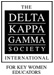 We would like to extend an invitation to you for membership in Delta Kappa Gamma Society International because You are open to change.  DKG encourages its members to explore new experiences and challenges.You want to be empowered.  DKG provides the resources you need to reach your personal and professional goals.  Your DKG membership will entitle you to all the benefits of the Society such as scholarships for furthering your education, grants to purchase resources for your classroom, grants to attend national conferences and conventions for continued professional learning, leadership training, and courses.You draw inspiration from others.  DKG will connect you with phenomenal women who will share their personal and professional experiences.  DKG provides numerous opportunities for you to network with other women in education through conferences, conventions, regional meetings, and the DKG Social Network.You have your own sense of style.  DKG embraces diversity with membership in 17 countries.  Whether it is your leadership, learning, teaching, or life style, through this diversity you can expand your style and talents in helping DKG impact education worldwide.If you would like to be a part of a group of Leading Women Educators Impacting Education Worldwide, please contact our chapter president or membership chair for more information.We look forward to hearing from you!Sincerely,Paula Harmon					Laurie SammetPi Chapter President				Membership ChairPaula. Harmon@evsc.k12.in.us			lsammet@evdio.org